HAUPTPHASEN VON PROJEKTUNTERRICHTProjektidee / ThemenfindungDas Interesse aller Beteiligten kann geweckt werden und genügend Zeit steht  zur Verfügung, damit sich Lehrer und Schüler gemeinsam auf ein Thema (ein Problem), das sie bearbeiten, das sie lösen wollen, einigen können.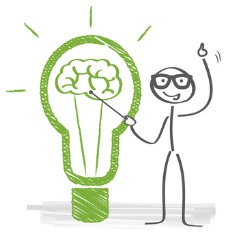 Zielformulierung und Planung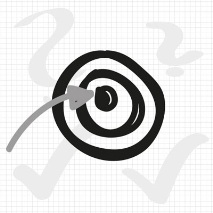  Die vorhandenen Bedingungen und Ressourcen müssen
analysiert werden und in der Planung Berücksichtigung finden, die Verantwortlichkeiten für die einzelnen Teilbereiche müssen festgelegt werden.Vorbereitungszeit dient der umfassenden Informationsbeschaffung, der Besorgung notwendiger Arbeitsmaterialien, der Planungvon Exkursionen, Diskussionen mit Fachleuten, Filmvorführungen u. Ä.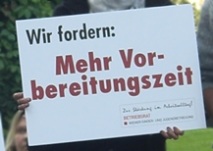 Projektdurchführung In diesem Abschnitt wird die inhaltliche Hauptarbeit geleistet. Die geplanten Vorhaben werden von den Schüler in unterschiedlichen Sozialformen möglichst selbstständig durchgeführt. Die Lehrer stehen dabei als Berater und als „Konfliktmanager” zur Verfügung.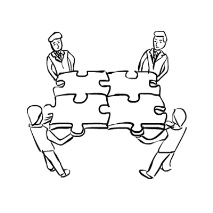 Projektdokumentation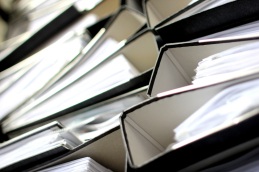  Die Dokumentation ist Teil des Projekts und eine wesentliche Grundlage für Präsentation. Sie sollte daher Informationen über alle wichtigen Ergebnisse, Stadien des Arbeitsprozesses und Erfahrungen der Projektmitarbeiter liefern.Projektpräsentation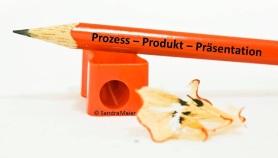  Alle Beteiligten haben die Gelegenheit, ihre Arbeitsergebnisse einander vorzustellen und wenn möglich einer breiteren Öffentlichkeit zugänglich zu machen. Entscheidend ist, dass die Schüler durch die Präsentation Anerkennung und Kritik ihrer Arbeit erfahren und dass die Ergebnisse des Projekts kommunizierbar werden. Projektevaluation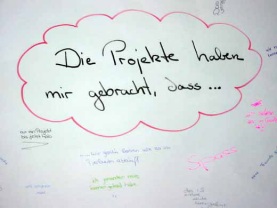  Die Evaluation dient der Überprüfung der Projektergebnisse und der Weiterentwicklung der Qualität künftiger Projekte. Grundlage für die Zielformulierungen in der Planungsphase sind die Fragestellungen: Was wollen wir zu welchem Zweck und mit welchen Mitteln erreichen? In den Phasen der Projektreflexion werden die Erfahrungen der Beteiligten und die laufenden Prozesse besprochen.